TOPIC: IntroducingEXAM: GreetingsLEVEL: A1Name: ____________________________    Surname: ____________________________    Nber: ____   Grade/Class: _____Name: ____________________________    Surname: ____________________________    Nber: ____   Grade/Class: _____Name: ____________________________    Surname: ____________________________    Nber: ____   Grade/Class: _____LEVELS OF PROFICIENCYLEVELS OF PROFICIENCYLEVELS OF PROFICIENCYSCORENEEDS IMPROVEMENT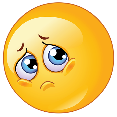 DEVELOPING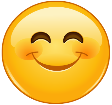 EXCELLENT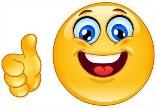 SCORECRITERIA1 point2 points3 pointsSCOREINTERACTION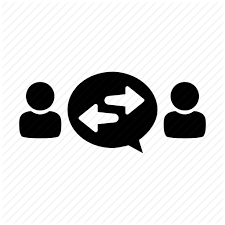 Reveals difficulties in interaction.Good at interaction.Interaction at perfection level.VOCABULARY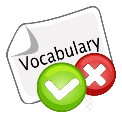 Reveals a lack of vocabulary knowledge.Reveals a satisfactory vocabulary knowledge.Reveals an excellent vocabulary knowledge.GESTURES AND BODY LANGUAGE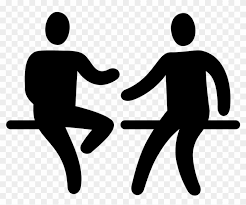 Difficulties in understanding the pictures and miming them.Satisfactory level of understanding and expressing the content of the pictures.Clearance at understanding and expressing the content of the picturesPRONUNCIATION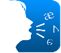 Unclear speech and mispronunciation.The clarity of speech is satisfactory, some mistakes on the pronunciation of words.Speaks clearly and makes no mistake on the pronunciation of words.TASK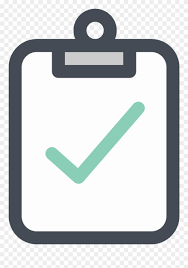 Difficulties in understanding the taskUnderstands the task, but problems at fulfilling itCompletes the given task requirementsTotal Score__/15Percentage ___%